When using the TVM solver to answer a question make sure to do the following to ensure you get full marks.  Fill in the given boxes with what you input on your graphing calculator.  Circle what you are solving for.  Write a concluding statement for each problem.Future Value Problem: 71)	a)  Using the compound interest formula, determine the final amount for a $15 000 loan on which the lending institution charges interest at a rate of 5.2% per year, compounded quarterly for 8 years.  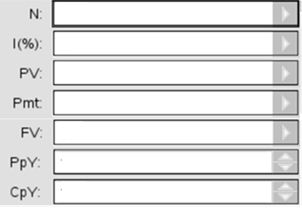 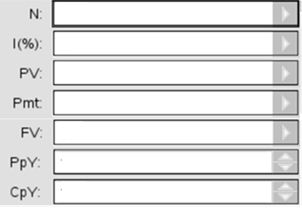 	b)  Use the TVM solver to answer the problem as well, to check your answer.  Present Value Problem:  2)	How much money would a family have to invest now, in order to have $40,000 saved for a down payment in 5 years?  They can invest in a mutual fund that pays 9% interest compounded monthly.   TVM Solver Problems:  Make sure to include a “concluding” statement answering each question.3)	How many years would it take a $10,000 investment at 7.5% 
compounded monthly to grow to $20,000?  4)	Bort put $2,500 into a savings account where interest was 
compounded daily.  In 2 years, it grew to $3,000.  What was 
the yearly interest rate?  5)	Phil put a $100 purchase on his credit card, but forgot to pay it off for 2 years.  If the credit card company charges 18% interest compounded monthly, how much will Phil have to pay back?  6)	In order to purchase a new laptop (worth $800) for school in 1 year, Sally invests her money in a savings bond that pays 5.4% interest compounded daily.  How much does she need to invest now in order to buy the laptop?  7)  Bort invests 1000$ into an account that pays 5.2% compounded monthly. a) If the money stays in the account for 3 years, calculate how much he will have at the end of those 3 years.  b)  If Bort takes out $500 from the account and then lets it grow for another 2 years, how much will he have in another 2 years?  c)  If Bort takes out another $500 from the account and then lets it grow for another 2 years, how much will he have in another 2 years?  